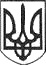 РЕШЕТИЛІВСЬКА МІСЬКА РАДАПОЛТАВСЬКОЇ ОБЛАСТІ(четверта позачергова сесія восьмого скликання)РІШЕННЯ25 лютого  2021 року                                                                            № 219-4-VIIІПро   надання   дозволу на виготовлення проекту землеустрою щодо відведення земельних  ділянок  в  постійне  користування  Службі  автомобільних доріг  у Полтавській області	Керуючись Земельним кодексом України, законами України ,,Про місцеве самоврядування в Україні”, „Про землеустрій”, ,,Про державний земельний кадастр”, розглянувши клопотання Служби автомобільних доріг у Полтавській області,  Решетилівська міська радаВИРІШИЛА:	1. Надати  дозвіл на розробку проекту землеустрою щодо відведення земельної ділянки у постійне користування Службі автомобільних доріг у Полтавській області орієнтовною площею 0,1282 га земель колективної власності (землі під дорогами, зокрема ґрунтовими), розташованої на території Решетилівської міської ради Полтавського району Полтавської області, зі зміною цільового призначення для розміщення та експлуатації будівель і споруд автомобільного транспорту та дорожнього господарства, для будівництва обходу м. Решетилівка на ділянці км 159+965 - км 168+110 при реконструкції автомобільної дороги державного значення Н-31 Дніпро-Царичанка-Кобеляки-Решетилівка, Полтавська область.	2. Надати  дозвіл на розробку проекту землеустрою щодо відведення земельної ділянки у постійне користування Службі автомобільних доріг у Полтавській області орієнтовною площею 0,5473 га земель колективної власності (землі під дорогами, зокрема ґрунтовими), розташованої на території Решетилівської міської ради Полтавського району Полтавської області, зі зміною цільового призначення для розміщення та експлуатації будівель і споруд автомобільного транспорту та дорожнього господарства, для будівництва обходу м. Решетилівка на ділянці км 168+110 - км 172+140 при реконструкції автомобільної дороги державного значення Н-31 Дніпро-Царичанка-Кобеляки-Решетилівка, Полтавська область.	3. Надати  дозвіл на розробку проекту землеустрою щодо відведення земельної ділянки у постійне користування Службі автомобільних доріг у Полтавській області орієнтовною площею 0,0197 га земель колективної власності (землі під дорогами, зокрема ґрунтовими), розташованої на території Решетилівської міської ради Полтавського району Полтавської області, зі зміною цільового призначення для розміщення та експлуатації будівель і споруд автомобільного транспорту та дорожнього господарства, для реконструкції автомобільної дороги державного значення Н-31 Дніпро-Царичанка-Кобеляки-Решетилівка на ділянці км 150+000 – км 155+000, Полтавська область.	4. Надати  дозвіл на розробку проекту землеустрою щодо відведення земельної ділянки у постійне користування Службі автомобільних доріг у Полтавській області орієнтовною площею 0,1082 га земель колективної власності (землі під дорогами, зокрема ґрунтовими), розташованої на території Решетилівської міської ради Полтавського району Полтавської області, зі зміною цільового призначення для розміщення та експлуатації будівель і споруд автомобільного транспорту та дорожнього господарства, для будівництва обходу м. Решетилівка на ділянці км 172+110 - км 172+140 при реконструкції автомобільної дороги державного значення Н-31 Дніпро-Царичанка-Кобеляки-Решетилівка, Полтавська область..	5. Надати  дозвіл на розробку проекту землеустрою щодо відведення земельної ділянки у постійне користування Службі автомобільних доріг у Полтавській області орієнтовною площею 0,5849 га земель колективної власності (землі під дорогами, зокрема ґрунтовими), розташованої на території Решетилівської міської ради Полтавського району Полтавської області, зі зміною цільового призначення для розміщення та експлуатації будівель і споруд автомобільного транспорту та дорожнього господарства, для будівництва обходу м. Решетилівка на ділянці км 168+110 - км 172+140 при реконструкції автомобільної дороги державного значення Н-31 Дніпро-Царичанка-Кобеляки-Решетилівка, Полтавська область..	6. Надати  дозвіл на розробку проекту землеустрою щодо відведення земельної ділянки у постійне користування Службі автомобільних доріг у Полтавській області орієнтовною площею 0,2345 га земель колективної власності (землі під дорогами, зокрема ґрунтовими), розташованої на території Решетилівської міської ради Полтавського району Полтавської області, зі зміною цільового призначення для розміщення та експлуатації будівель і споруд автомобільного транспорту та дорожнього господарства, для будівництва обходу м. Решетилівка на ділянці км 168+110 - км 172+140 при реконструкції автомобільної дороги державного значення Н-31 Дніпро-Царичанка-Кобеляки-Решетилівка, Полтавська область.	7. Надати  дозвіл на розробку проекту землеустрою щодо відведення земельної ділянки у постійне користування Службі автомобільних доріг у Полтавській області орієнтовною площею 0,9364 га земель запасу колективної власності (землі під дорогами, зокрема ґрунтовими), розташованої на території Решетилівської міської ради Полтавського району Полтавської області, зі зміною цільового призначення для розміщення та експлуатації будівель і споруд автомобільного транспорту та дорожнього господарства, для реконструкції автомобільної дороги державного значення Н-31 Дніпро-Царичанка-Кобеляки-Решетилівка на ділянці км 155+000 – км 159+965, Полтавська область.Міський голова		 О.А. Дядюнова